Define IMF: ________________________________________________________________dipole- dipole  IMFCλeMis+ry: http://genest.weebly.com     Stop in for help every day at lunch and Tues, Wed., &Thurs after school!After-hours question? Email me at home: eagenest@madison.k12.wi.us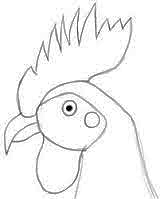 Name_________Period________How many molecules are here? ______How many molecules here have a + end AND a - end  _______ How many molecules here are cations (just purely +): _______ How many molecules here are anions (just purely -): _______How many of these are “dipoles”? ______Draw little dashed lines on the picture to connect things that feel attracted to each other.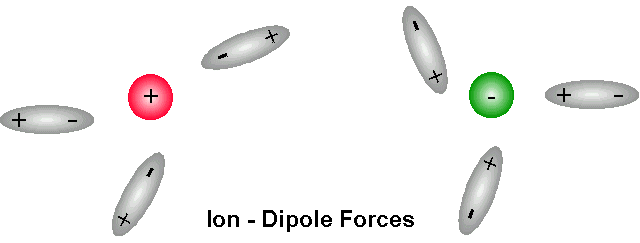 How many molecules are here? ______How many molecules here have a + end AND a - end  _______ How many molecules here are cations (just purely +): _______ How many molecules here are anions (just purely -): _______How many of these are “dipoles”? ______Draw little dashed lines on the picture to connect things that feel attracted to each other.Extend this picture by adding five more molecules that look identical to the nine molecules already here.  Important: make them point in the correct direction which their attraction causes.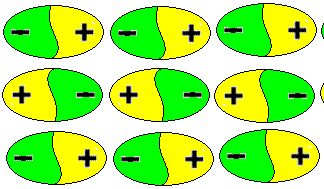 Write the electronegativity number next to each atom.This atom has _____ covalent bondsOf these, ______ are polar covalent bondsAnd _____ are nonpolar covalent bonds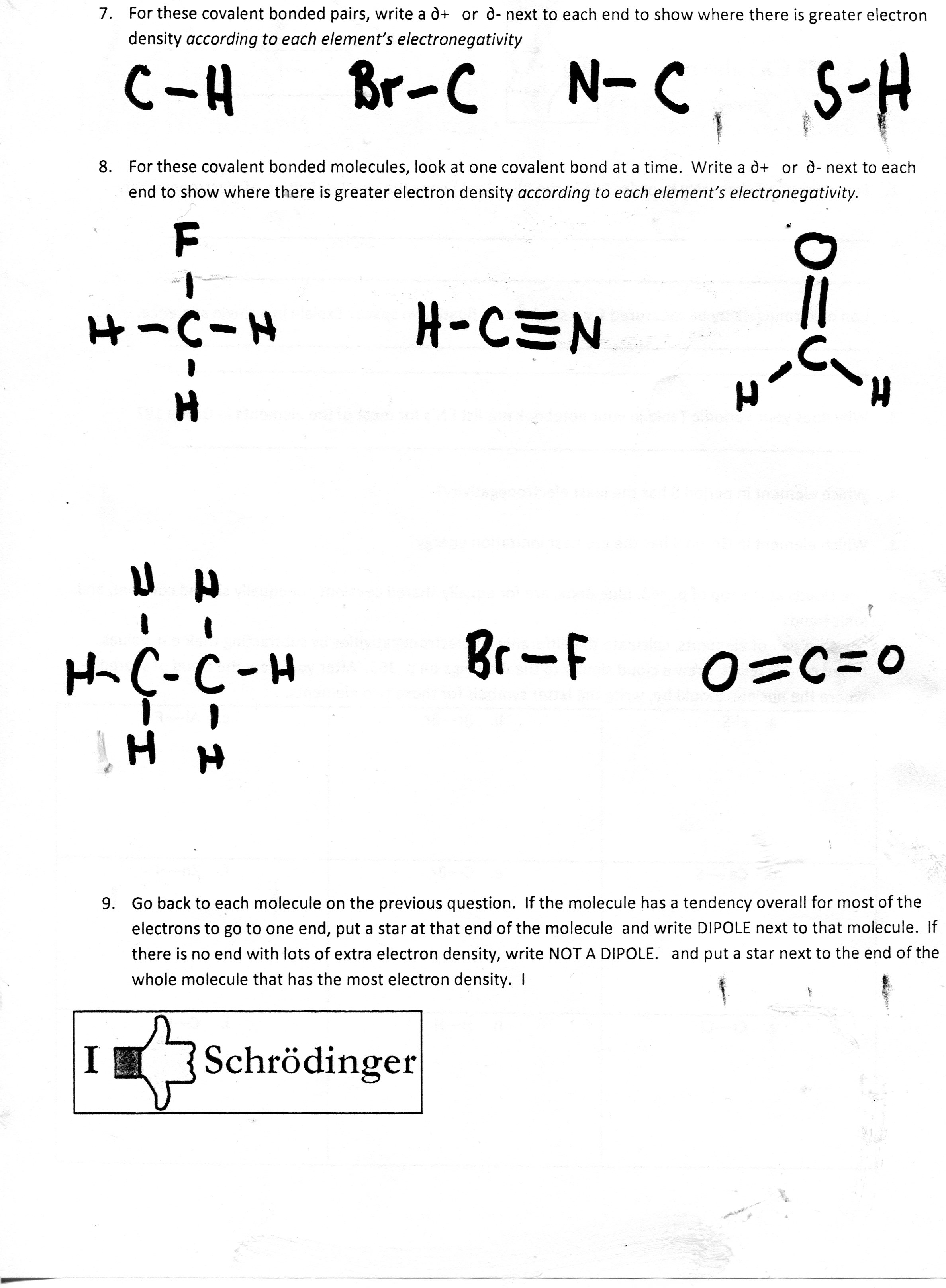 Write arrows next to each bond to show which end of the bond the electrons go more towardsDoes this molecule have a negative end and positive end that are opposite to each other?(yes/no)If you answered “yes”, draw a hollow arrow which shows which end the negative electrons are mostly going towards.This molecule is (polar / nonpolar )Write the electronegativity number next to each atom.This atom has _____ covalent bondsOf these, ______ are polar covalent bondsAnd _____ are nonpolar covalent bonds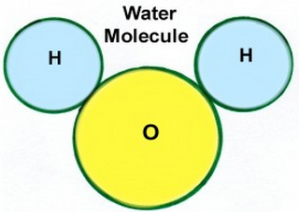 Write arrows next to each bond to show which end of the bond the electrons go more towardsDoes this molecule have a negative end and positive end that are opposite to each other?(yes/no)If you answered “yes”, draw a hollow arrow which shows which end the negative electrons are mostly going towards.This molecule is (polar / nonpolar )Write the electronegativity number next to each atom.This atom has _____ covalent bondsOf these, ______ are polar covalent bondsAnd _____ are nonpolar covalent bondsWrite arrows next to each bond to show which end of the bond the electrons go more towardsDoes this molecule have a negative end and positive end that are opposite to each other?(yes/no)If you answered “yes”, draw a hollow arrow which shows which end the negative electrons are mostly going towards.This molecule is (polar / nonpolar )